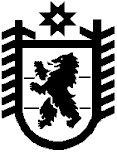 Республика КарелияKarjalan Tazavaldu Администрация Пряжинского национального муниципального районаPriäžän kanzallizen piirin hallindoПОСТАНОВЛЕНИЕ«26»____09______2023 г. 				 № 397пгт ПряжаPriäžän kyläРассмотрев заявление БУ РК «Дирекция по строительству Республики Карелия» от 12 сентября 2023 года вх. № 5039, руководствуясь статьями 43, 45, 46 Градостроительного кодекса Российской Федерации, Федеральным законом от 06.10.2003 № 131-ФЗ «Об общих принципах организации местного самоуправления в Российской Федерации»,  	администрация Пряжинского национального муниципального районаП О С Т А Н О В Л Я Е Т :1.Утвердить  прилагаемую документацию по планировке территории
в составе «Проекта планировки территории и проекта межевания территории для размещения элемента обустройства автомобильной дороги для ГБУЗ РК «Республиканская психиатрическая больница» в пос. Матросы Пряжинского национального муниципального района в районе ул. РПБ-1», местоположение: Республика Карелия, Пряжинский национальный муниципальный  район, Пряжинское участковое лесничество, квартал
26 выдел 12.2.Опубликовать:-настоящее постановление в газете «Наша Жизнь» – «Мейян  Элайгу»;-настоящее постановление и документацию по планировке  территории на официальном сайте Пряжинского национального муниципального района: http://pryazha.org/ в разделе: Главная / Деятельность / Градостроительная деятельность и земельные отношения / Документация по планировке территории.Глава администрации							         О.М. ГаврошОб утверждении документациипо планировке территории  